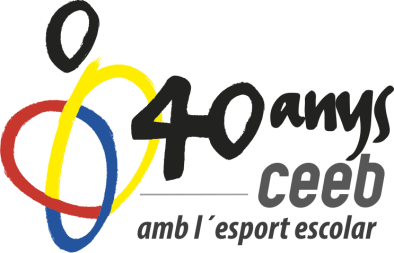 	ESCACS EQUIPS	inscripció curs 2017-2018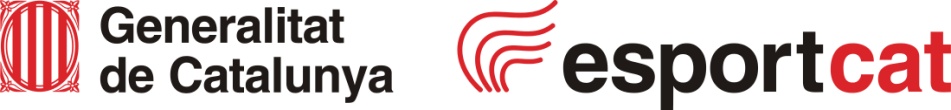 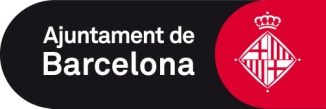 Responsable:Telèfon:Adreça electrònica:EquipEquipPerquè aquestes inscripcions siguin vàlides caldrà que l’entitat i tots els participants estiguin donats d’alta a l’Aplicatiu de llicències  del CEEB.Enviar aquest full a esportindividual@elconsell.cat adjuntant el comprovant de pagament en cas de no pagar en efectiu o via online (Aplicatiu).Perquè aquestes inscripcions siguin vàlides caldrà que l’entitat i tots els participants estiguin donats d’alta a l’Aplicatiu de llicències  del CEEB.Enviar aquest full a esportindividual@elconsell.cat adjuntant el comprovant de pagament en cas de no pagar en efectiu o via online (Aplicatiu).Perquè aquestes inscripcions siguin vàlides caldrà que l’entitat i tots els participants estiguin donats d’alta a l’Aplicatiu de llicències  del CEEB.Enviar aquest full a esportindividual@elconsell.cat adjuntant el comprovant de pagament en cas de no pagar en efectiu o via online (Aplicatiu).Perquè aquestes inscripcions siguin vàlides caldrà que l’entitat i tots els participants estiguin donats d’alta a l’Aplicatiu de llicències  del CEEB.Enviar aquest full a esportindividual@elconsell.cat adjuntant el comprovant de pagament en cas de no pagar en efectiu o via online (Aplicatiu).Perquè aquestes inscripcions siguin vàlides caldrà que l’entitat i tots els participants estiguin donats d’alta a l’Aplicatiu de llicències  del CEEB.Enviar aquest full a esportindividual@elconsell.cat adjuntant el comprovant de pagament en cas de no pagar en efectiu o via online (Aplicatiu).Perquè aquestes inscripcions siguin vàlides caldrà que l’entitat i tots els participants estiguin donats d’alta a l’Aplicatiu de llicències  del CEEB.Enviar aquest full a esportindividual@elconsell.cat adjuntant el comprovant de pagament en cas de no pagar en efectiu o via online (Aplicatiu).Perquè aquestes inscripcions siguin vàlides caldrà que l’entitat i tots els participants estiguin donats d’alta a l’Aplicatiu de llicències  del CEEB.Enviar aquest full a esportindividual@elconsell.cat adjuntant el comprovant de pagament en cas de no pagar en efectiu o via online (Aplicatiu).Perquè aquestes inscripcions siguin vàlides caldrà que l’entitat i tots els participants estiguin donats d’alta a l’Aplicatiu de llicències  del CEEB.Enviar aquest full a esportindividual@elconsell.cat adjuntant el comprovant de pagament en cas de no pagar en efectiu o via online (Aplicatiu).Perquè aquestes inscripcions siguin vàlides caldrà que l’entitat i tots els participants estiguin donats d’alta a l’Aplicatiu de llicències  del CEEB.Enviar aquest full a esportindividual@elconsell.cat adjuntant el comprovant de pagament en cas de no pagar en efectiu o via online (Aplicatiu).Perquè aquestes inscripcions siguin vàlides caldrà que l’entitat i tots els participants estiguin donats d’alta a l’Aplicatiu de llicències  del CEEB.Enviar aquest full a esportindividual@elconsell.cat adjuntant el comprovant de pagament en cas de no pagar en efectiu o via online (Aplicatiu).CognomsNomData de naixement CategoriaELOCODI Federació123456789101112